OBEC ZEMIANSKY VRBOVOK, 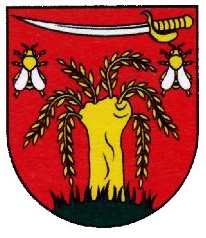 ZEMIANSKY VRBOVOK 31, 962 41  BZOVÍKČestné vyhlásenie podľa zákona č. 343/2015 Z.z. zákon o verejnom obstarávaní Revitalizácia centra obce Zemiansky Vrbovok – Oddychová zóna “A“Obchodné meno uchádzača:	Adresa a sídlo:	Štatutárny zástupca:IČO:					DIČ:				IČ DPH:Telefón:				E-mail:Čestne vyhlasujem, žesom oprávnený dodávať tovar, uskutočňovať stavebné práce alebo poskytovať službu,podľa zákona č. 343/2015 Z. z. zákon o verejnom obstarávaní a o zmene a doplnení niektorých zákonov podľa § 32 odsek 1 písmena e)nemám uložený zákaz účasti vo verejnom obstarávaní potvrdený konečným rozhodnutím v Slovenskej republike alebo v štáte sídla, miesta podnikania alebo obvyklého pobytu,podľa zákona č. 343/2015 Z. z. zákon o verejnom obstarávaní a o zmene a doplnení niektorých zákonov podľa § 32 odsek 1 písmena f)V ___________________, dňa: ____________Meno a podpis štatutárneho zástupcu uchádzača:Pečiatka: